Chủ đề: [Giải toán 6 sách kết nối tri thức với cuộc sống] - Bài 10: Số nguyên tố.Dưới đây Đọc tài liệu xin gợi ý trả lời Bài 2.17 trang 41 SGK Toán lớp 6 Tập 1 sách Kết nối tri thức với cuộc sống theo chuẩn chương trình mới của Bộ GD&ĐT:Giải Bài 2.17 trang 41 Toán lớp 6 Tập 1 Kết nối tri thứcCâu hỏi: Phân tích các số sau ra thừa số nguyên tố: 70, 115.Giải- Ta phân tích số 70 ra thừa số nguyên tố theo sơ đồ cột sau: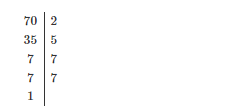 Vậy 70 = 2.5.7- Ta phân tích số 115 ra thừa số nguyên tố theo sơ đồ cột sau: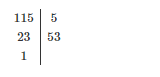 Vậy 115 = 5.23-/-Vậy là trên đây Đọc tài liệu đã hướng dẫn các em hoàn thiện phần giải bài tập SGK Toán 6 Kết nối tri thức: Bài 2.17 trang 41 SGK Toán 6 Tập 1. Chúc các em học tốt.